Senate Body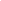 CALL MEETING TO ORDERThe meeting was called to order at 4:07 pm. PLEDGE OF ALLEGIANCEThe Senate may present the Pledge of Allegiance. Any present members may host and participate in the Pledge of Allegiance. If no members are willing to host the Pledge, this item on the agenda may be skipped. No present members may be called out or reprimanded for not participating in the Pledge of Allegiance.No pledge was heldASCERTAINMENT OF QUORUM A majority quorum must be established to hold a bona fide meeting Members present: Vice President Amos, Senator Amey, Senator Barraj, Senator Singh, Senator Knox, and Senator Ramierez. 6/6 members were present, quorum was established and a bonafide meeting was held.CORRECTIONS TO THE MINUTESThe Senate will discuss and correct minutes from previous meetings.The Senate will consider any corrections to the minutes from the meeting held on Wednesday, October 27.         Senator Amey moved the motion to approve the minutes from the meeting held on October 27. Senator Singh seconded that motion. Motion carries. PUBLIC COMMENTThis segment of the meeting is reserved for persons desiring to address the Senate on any matter of concern that is not stated on the agenda. A time limit of three (3) minutes per speaker and fifteen (15) minutes per topic shall be observed. The law does not permit any action to be taken, nor extended discussion of any items not on the agenda. The Senate may briefly respond to statements made or questions posed, however, for further information, please contact the BCSGA Vice President for the item of discussion to be placed on a future agenda. (Brown Act §54954.3)        No public comment REPORTS OF THE ASSOCIATIONThe chair shall recognize any officer of the association, including the BCSGA Advisor, to offer a report on official activities since the previous meeting and make any summary announcements deemed necessary for no longer than three minutes, save the advisor, who has infinite time. Vice President Attended Academic Senate on November 3 and discussed postponing the final decision of the winter intersession to get a clear idea of what the student government wants. Working with each Senator to see if they can attend their assigned committee meetings.SenatorsSenator Amey: no reportSenator Singh: no reportSenator Knox: no reportSenator Ramierez: no reportSenator Barraj: Attended  accreditation and institutional quality committee on November 9 and discussed Bakersfield College being considered for the Aspen award. Also went over the demographics of the institution, set standards, and noticed 67% students are passing online courses, which made them worried because it should be higher. Also attended the Enrollment Management Committee November 4 and discussed about 75% of students who are currently enrolled and sending out emails to faculty to remind students about priority registration. Lastly, attended the Safety Advisory Committee on November 10 and discussed who is going to participate in the nightwalk to determine where new lights need to be placed for daylight saving time. Also some were concerned about the outcome of the Great American Shakeout because some of the faculty didn’t go to their designated area. BCSGA Advisors – Ayala and DamaniaExplains Section three of the Brown Act                               Asked VP Amos and President Mata to look back at committee arrangements due to new senators. Found a place in the office to post external agendas for students to know where and when meetings are being held. Next Senate meeting will be held November 24 to vote on whether or not we are going to remain have meetings on zoom or in-person. If moved to online, half of the Senate body have to remain online and the other half need to be in-person. Next semester elections will begin for the Fall 2022 school year. The Drive-in movie will occur December 3, showing The Night Before Christmas and encouraging officers to help out with this event. Leading up to finals week, study jam will be hosted in the dining commons. Turkey give-away next week. Delano staff hosting an event next Tuesday for a transfer application workshop at 5pm. ELECTION OR APPOINTMENTS OF ASSOCIATION OFFICERSThe Senate will consider the following nominations for an Association Office. When the Senate has concluded its deliberations, the Senate may approve the nomination, reject the nomination, or take no action upon the nomination. The Senate will consider the names nominated to the Association Office. The Senate may consider the character, professional competence, physical or mental health, or other matters permissible under Brown Act during consideration of this item. Under the Brown Act, the meeting may not be closed. Election of Annaliese Johnson to the position of Senator-at-Large                                                                                            Ayes: 5          nays:0        The ayes have the majority, motion is passed. OATH OF OFFICEThe Parliamentarian (or Vice President, if absent) shall administer the oath of office for all newly appointed positions or elected officers.Administering the Oath of office to Senator-at-Large, Senators-elect Annaliese Johnsonreceipt of correspondence to the senate The Senate will receive communications addressed to the Senate and refer each to the appropriate committee. The Senate may make changes to committee assignments.BCSGA Committee ChangesSenator Singh requested a committee change of Student Organization due to work schedule.Senator Johnson was appointed to the Student Organization committee.REPORTS FROM EXECUTIVE OFFICERSThe Chair shall recognize the Executive Officers and Departments to report for no longer than three minutes on the activities since the previous meeting.Office of the PresidentHeld an Executive Board meeting November 3 and discussed BC Housing Proposal starting 2022 to house about 150 students through a grant. Also discussed the Winter Intersession  and executive board preferred proposal 1b. Planning on meeting with VP Amos to review committees and encouraged officers to join their participatory committees. Reminded officers to register for classes for the Spring 2022 semester and to upload vaccination cards. Working on social media post drafts to send out to Director Maldonado to spread awareness about the vaccine mandate.Department of Student OrganizationsHeld an ICC meeting and went over soft grants and how to apply. Advisor Alvarez brought to attention volunteer opportunity, MER, which is a program that helps developmentally disabled adults and children. Department of Student Activitiesabsent Department of Legislative Affairsabsent Department of FinancePostponed the next Finance meeting to November 18. Working on appeals, but can’t work for Spring 2022 appeals until the semester begins. Department of Public Relations no report Department of SecretaryWorking on minutes and also asked President Mata and VP Amos to send office hours from all executive officers. KCCD Student Trusteeabsent REPORT OF THE SENATE COMMITTEESThe Chair shall recognize the chairperson of each standing committee and then each special committee to report for no longer than five minutes on the committee’s activities since the previous meeting.Committee on Academic AffairsNo report Committee on Advancement of Bakersfield CollegeNo report Committee on Government OperationsNo report REPORTS FROM THE PARTICIPATORY GOVERNANCE COMMITTEESThe Chair shall recognize the officer of each participatory governance committee to report for no longer than three minutes on the committee’s activities since the previous meeting.Academic Senate 11/10Discussed Winter Intression and was postponed to get an accurate description of what the Student Government wants.  Accreditation & Institutional Quality Committee 11/9Bakersfield College is considered for the Aspen Award.Assessment Committee 11/5Finalized subcommittees and put members on their own subcommittees. Discussed having some workshops for these new subcommittees they formed.Bookstore Committee Budget Committee 11/22College Council 11/12Commencement Committee Curriculum Committee 11/4District BudgetDistrict ConsultationMeeting November 24thEqual Opportunity & Diversity Advisory Council (EODAC) 11/23Five members from the Academic Senate attended and gave feedback about the board. Discussed excluding Diversity, even though Diversity is a part of BC and wants to take out the preface of Diversity.  President Mata vocalized that if removing diversity, BC is excluding half of students' voices. Enrollment Committee 11/4 (contact chair) Discussed 75% of students are currently enrolled and the next meeting is November 18. Facilities & Sustainability Committee 11/KCCD Board of TrusteesInformation Services & Instructional Technology (ISIT) 11/1 (contact chair)next meeting December 6 from 4-5:30pmProgram Review Committee 11/2 (contact chair)Meet twice a month on Tuesdays at 3:30pm. Safety Advisory CommitteePlanning a nightwalk to see where new lights have to be placed. Discussed the outcome of the Great American Shakeout and there were some concerns about being unorganized since some faculty didn’t go to their designated areas. NEW BUSINESSItems listed have not already been discussed and thus are considered for Senate consideration.DISCUSSION: T-shirt making contest to engage students on and off campus The Executive Board tabled to the next meeting for more students' outputs.DISCUSSION: What can senate do to get a better idea of which model of intercession is better for student body Senator Barraj suggested an Instagram Poll. Director Sanchez suggested hosting a webinar. President Mata suggested a college wide survey. DISCUSSION: finding participatory committees online and how to contact chair VP Amos went over the KCCD Committees page for officers to know the day and time their participatory committees are meeting. ANNOUNCEMENTSThe Chair shall recognize in turn BCSGA Officers requesting the floor for a period not to exceed one minute. New Senators go see Danyel this Friday to access BCSGA email and get a WE ARE BC shirt.ADJOURNMENT   The meeting was adjourned at 5:48 pm. Wednesday, November 10, 20214 to 6 p.m.BCSGA Boardroom, Campus CenterMeeting Zoomlink: https://cccconfer.zoom.us/meeting/register/tJcudO6grDwjE9EV60Vgcn5Yy7j5huLsnEexMeeting Zoomlink: https://cccconfer.zoom.us/meeting/register/tJcudO6grDwjE9EV60Vgcn5Yy7j5huLsnEexMeeting Zoomlink: https://cccconfer.zoom.us/meeting/register/tJcudO6grDwjE9EV60Vgcn5Yy7j5huLsnEexSenator AmeyayeSenator SinghayeSenator KnoxayeSenator Ramierz ayeSenator Barrajaye